№ п/пНаименование товара, работ, услугЕд. изм.Кол-воТехнические, функциональные характеристикиТехнические, функциональные характеристикиТехнические, функциональные характеристики№ п/пНаименование товара, работ, услугЕд. изм.Кол-воПоказатель (наименование комплектующего, технического параметра и т.п.)Показатель (наименование комплектующего, технического параметра и т.п.)Описание, значение1.Лаз металлический «Мостик» СП-04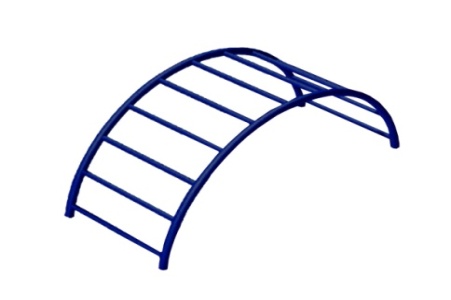 Шт. 11.Лаз металлический «Мостик» СП-04Шт. 1Высота (мм) Высота (мм) 6001.Лаз металлический «Мостик» СП-04Шт. 1Длина (мм)Длина (мм)16001.Лаз металлический «Мостик» СП-04Шт. 1Ширина (мм)Ширина (мм)8501.Лаз металлический «Мостик» СП-04Шт. 1Применяемые материалыПрименяемые материалыПрименяемые материалы1.Лаз металлический «Мостик» СП-04Шт. 1ОснованиеВ кол-ве 2шт., выполнено из металлической трубы диаметром 32 мм., с покраской термопластичной порошковой краскойВ кол-ве 2шт., выполнено из металлической трубы диаметром 32 мм., с покраской термопластичной порошковой краской1.Лаз металлический «Мостик» СП-04Шт. 1ПерекладинаВ кол-ве 7шт., выполнена из металлической трубы диаметром 27мм. с покраской термопластичной порошковой краской.В кол-ве 7шт., выполнена из металлической трубы диаметром 27мм. с покраской термопластичной порошковой краской.1.Лаз металлический «Мостик» СП-04Шт. 1МатериалыМеталл покрашен термопластичной порошковой краской.ГОСТ Р 52169-2012, ГОСТ 52301-2013Металл покрашен термопластичной порошковой краской.ГОСТ Р 52169-2012, ГОСТ 52301-2013